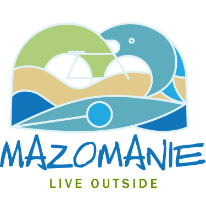 133 Crescent StreetPhone:  (608) 795-2100 or (608) 767-2761Fax:  (608) 795-2102www.villageofmazomaniewi.gov Village of Mazomanie Invites Community to Visioning MeetingWhat is the Village of Mazomanie’s long-term plan for “smart” growth?Village residents and property owners are invited to learn more about the Comprehensive Plan Update now underway and share their ideas for future growth at a Community Visioning Meeting set for 6 p.m. Wednesday, February 26, at the Wisconsin Heights Middle/High School.The Village’s current comprehensive plan, adopted in 2009, is a local government's guide to community physical, social, and economic development and, under Wisconsin law, provides the basis for local land use decisions with a long-term vision for future planning and community decisions. State law calls for public participation in the 10-year plan update process the Village kicked off last month with the mailing of a community opinion survey.“The purpose of the Feb. 26 community meeting is to provide general information about the Comprehensive Plan, explain why it is being updated, and invite people to get involved. The Village has seen important changes since 2009. This is an opportunity to share your ideas about Mazo’s future,” said Village Administrator Peter Huebner. A second mailing of the public opinion survey to non-responders is scheduled the week of Feb. 10.  Other methods of public education and participation will be utilized throughout the plan update process, including specific interest focus groups and a community open house to present the draft amended plan and receive public comments. The primary means of public input and participation will be public meetings held by the Village Board and Plan Commission. The target date for adoption of the updated plan is June 30.The survey questionnaire also seeks community opinion regarding the Village parks and recreation program to assist with updating the Village’s Community Outdoor Recreation Plan (CORP) later this year.  A CORP is a requirement for the Village to be eligible for state grant programs, including the development of parks and trails.  The Survey Research Center (SRC) at the University of Wisconsin-River Falls is implementing the community survey for the Village. CCL Consulting, LLC is managing the Comprehensive Plan and CORP update projects on behalf of the Village.For more information about the Village Comprehensive Plan Update, the community survey, and a schedule of public meetings and additional opportunities for public input and participation in the update process, visit the Village of Mazomanie website at http://www.villageofmazomaniewi.gov or contact Peter Huebner at (608) 795-2100, phuebner@villageofmazomanie.com.